                                                                                                   Załącznik nr 4 do SWZ U M O W A  nr ..../.... – Część 1 (wzór)zawarta w dniu .................r., w Słupsku pomiędzy:Gminą Słupsk z siedzibą w Słupsku  przy ul. Sportowej 34 , zwaną dalej „Zamawiającym” reprezentowaną przez  Panią Ewę Roszyk – Dyrektora jednostki organizacyjnej Zamawiającego -  Centrum Usług Społecznych Gminy Słupsk , przy kontrasygnacie: Pani Marzeny Walawicz – Głównej Księgowej Centrum Usług Społecznych Gminy Słupsk a……………………………, prowadzącym działalność gospodarczą pod nazwą …………………………………………………………………………………………………..,  NIP………………………………………..zwanym dalej „Wykonawcą”,w rezultacie dokonania przez Zamawiającego wyboru oferty Wykonawcy w postępowaniu                              o udzielenie zamówienia publicznego, przeprowadzonym w trybie podstawowym   bez negocjacji,                     o którym mowa w art. 275 pkt 1  w związku z art. 359 pkt 2 ustawy z dnia 11 września 2019 r ustawy  z dnia 11 września 2019 r. – Prawo zamówień publicznych dalej Ustawa Pzp opublikowanego za pośrednicplatformy zakupowej dostępnej pod adresem internetowym: www.platformazakupowa.pl§ 1.Zakres i przedmiot umowy1. Przedmiotem umowy jest „Świadczenie usług schronienia tj. udzielenie całodobowego schronienia dla bezdomnych mężczyzn w schronisku wraz z zapewnieniem wyżywienia oraz niezbędnych warunków socjalnych dla osób bezdomnych, a także prowadzenie pracy socjalnej mającej na celu pomoc w załatwianiu podstawowych spraw życiowych, rozwinięcie i wzmocnienie aktywności                             i samodzielności, przywracanie do życia w środowisku lokalnym oraz usamodzielnienie osób bezdomnych. Zgodnie ze złożoną ofertą, tj. udzielenie tymczasowego całodobowego schronienia z wyżywieniem dla bezdomnych mężczyzn w schronisku wraz z zapewnieniem niezbędnego ubrania ,niezbędnych warunków socjalnych, a także prowadzenie pracy socjalnej mającej na celu pomoc                       w załatwianiu podstawowych spraw życiowych, rozwinięcie i wzmocnienie aktywności                                           i samodzielności, przywracanie do życia w środowisku lokalnym oraz usamodzielnienie osób bezdomnych.2. Wykonawca zobowiązuje się do zapewnienia standardu obiektu i świadczonych usług osobom bezdomnym, skierowanym przez Zamawiającego do schroniska, zgodnych z rozporządzeniem Ministra Rodziny, Pracy i Polityki Społecznej z dnia 27 kwietnia 2018 roku  w sprawie  minimalnych standardów noclegowni, schronisk dla osób bezdomnych, schronisk dla osób bezdomnych z usługami opiekuńczymi    i ogrzewalni (Dz. U. z 2018r. poz. 896).3. Wykonawca w ramach przedmiotu niniejszej umowy zobowiązany jest do zapewnienia osobom skierowanym do schroniska:miejsca noclegowego,wyżywienia,odzieży odpowiedniej do indywidualnych potrzeb osoby oraz pory roku,środków czystości,4. Każdorazowe umieszczenie osoby bezdomnej w schronisku odbywać się będzie na podstawie skierowania oraz indywidualnej decyzji administracyjnej przyznającej tymczasowe schronienie w schronisku wydanych przez Dyrektora Centrum Usług Społecznych Gminy Słupsk lub jego Zastępcę. Dokumenty te będą przekazywane osobie kierowanej do schroniska w formie papierowej osobiście lub      za pośrednictwem operatora pocztowego.5. Dopuszcza się, w wyjątkowych przypadkach, możliwość przyjęcia do Schroniska, na podstawie zgłoszenia telefonicznego przedstawiciela Zamawiającego, osoby nie posiadającej skierowania lub decyzji, o których mowa w ust 4 niniejszego paragrafu. W takim przypadku Wykonawca zobowiązany będzie do przyjęcia takiej osoby, natomiast Zamawiający uzupełni dokumenty bez zbędnej zwłoki.  6. Szacunkowa liczba osób wymagających schronienia skierowanych w ciągu roku – 5 osób. 7. Ze względu na specyfikę przedmiotu umowy, podana przez Zamawiającego liczba osób jest wielkością szacunkową. Zamawiający zastrzega sobie możliwość zwiększenia liczby osób w zależności od faktycznych potrzeb w tym zakresie, a Wykonawcy z tego tytułu nie będą przysługiwały żadne roszczenia, w tym pieniężne, wobec Zamawiającego.  Zamawiający dopuszcza zwiększenie liczby osób, o której mowa  w ust. 6 niniejszego paragrafu co najmniej o 50%. Zamawiający będzie dokonywał opłaty za pobyt w schronisku za czas faktycznego pobytu osób tam skierowanych.8. Miejscem świadczenia usług schronienia jest ………………………………………………………..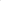 § 2.Terminy1. Umowa zostaje zawarta  na czas określony : od 1 stycznia 2024 do 31 grudnia 2024 roku. 2. Zamówienie należy realizować sukcesywnie wg rzeczywistych potrzeb Zamawiającego.3. W przypadku niewykonywania lub nienależytego wykonywania przez Wykonawcę przedmiotu zamówienia opisanego w  §1 umowy,  Zamawiający  wyznaczy Wykonawcy odpowiedni termin do usunięcia stwierdzonych uchybień, z zastrzeżeniem, że jeżeli stwierdzone przez Zamawiającego uchybienia nie zostaną w wyznaczonym terminie usunięte, to wówczas Zamawiający będzie uprawniony do rozwiązania umowy w trybie natychmiastowym bez zachowania okresu wypowiedzenia.4. Zamawiający jest uprawniony do rozwiązania umowy ze skutkiem natychmiastowym bez zachowania okresu wypowiedzenia  również    w przypadku, gdy stwierdzone przez Zamawiającego uchybienia będą się nagminnie powtarzać.§ 3.Osoby odpowiedzialne za realizację przedmiotu umowy1. Strony zobowiązują się lojalnej bieżącej współpracy, mającej na celu realizację niniejszej Umowy, w szczególności ze względu na ważny interes korzystających. 2. Strony zobowiązują się do zapewnienia między sobą stałego kontaktu telefonicznego i drogą elektroniczną.  3.Strony ustalają osoby upoważnione do podejmowania czynności związanych  z wykonaniem niniejszej umowy:a)  ze strony Zamawiającego: ______________________________________b)  ze strony Wykonawcy:      ______________________________________§ 4.Obowiązki Zamawiającego i Wykonawcy1. Wykonawca zobowiązuje się do wykonania wszystkich obowiązków ciążących na nim na podstawie przepisów prawa, pełnego i należytego wykonania przedmiotu Umowy, wymienionego w § 1 Umowy oraz zgodnie z ogłoszeniem o zamówieniu.2. W trakcie realizacji Umowy na każde wezwanie Zamawiającego w wyznaczonym w tym wezwaniu terminie Wykonawca przedłoży Zamawiającemu wskazane poniżej dowody w celu potwierdzenia wymogów wskazanych w art. 95 Pzp, w tym w szczególności spełnienia wymogu zatrudnienia na podstawie umowy o pracę przez Wykonawcę lub podwykonawcę osób wykonujących wskazane w § 1 czynności w trakcie realizacji Umowy:1) oświadczenie zatrudnionego pracownika,2) oświadczenie wykonawcy lub podwykonawcy o zatrudnieniu na podstawie umowy o pracę osób wykonujących czynności, których dotyczy wezwanie Zamawiającego.  Oświadczenie to powinno zawierać w szczególności: dokładne określenie podmiotu składającego oświadczenie, datę złożenia oświadczenia, wskazanie, że objęte wezwaniem czynności wykonują osoby zatrudnione na podstawie umowy o pracę wraz ze wskazaniem liczby tych osób, rodzaju umowy o pracę i wymiaru etatu oraz p.   3. Wykonawca przedstawiając ww. dokumenty powinien przekazać je w sposób nienaruszający przepisów dotyczących ochrony danych osobowych (tj. dokumenty powinny mieć odpowiednio zanonimizowane dane, które nie są niezbędne  do potwierdzenia formy zatrudnienia np. w zakresie adresu osoby fizycznej, jej wynagrodzenia itp.).odpis osoby uprawnionej do złożenia oświadczenia   w imieniu Wykonawcy lub podwykonawcy.4. Zamawiający zastrzega sobie prawo do bieżącego sprawowania nadzoru nad realizacją niniejszej umowy, a w szczególności do:a) kontroli dokumentacji podopiecznych,b )kontroli warunków socjalno — bytowych osób bezdomnych,c) kontroli prowadzonej pracy socjalnej.5. Wykonawca zobowiązuje się do:a) współpracy z Centrum Usług Społecznych Gminy Słupsk w zakresie realizacji umowy, b) niezwłocznego pisemnego informowania o wydaleniu osoby bezdomnej z placówki z podaniem przyczyny,c) niezwłocznego informowania Zamawiającego o innych istotnych kwestiach dotyczących osoby bezdomnej, mających wpływ na wydaną decyzję np. sytuacja zawodowa lub finansowa osoby bezdomnej.6. W przypadku uzasadnionych wątpliwości, co do przestrzegania prawa pracy przez Wykonawcę Zamawiający może zwrócić   się o przeprowadzenie kontroli przez Państwową Inspekcję Pracy.§ 5.Wynagrodzenie Wykonawcy, warunki i zasady płatności 1. Oferowana cena dziennego  kosztu pobytu 1 osoby w schronisku z wyżywieniem powinna uwzględniać wzrost minimalnego wynagrodzenia w całym roku 2024.  2. Za wykonanie przedmiotu umowy, o którym mowa w § 1 Zamawiający płacić będzie Wykonawcy.3. Dzienny koszt pobytu 1 osoby bezdomnej  w schronisku z wyżywieniem ustala się na kwotę:   ………………………….. zł brutto (słownie: …………………….……………  … złotych)………………………….. zł netto   (słownie : ………………………………………złotych)4. Strony ustalają, że wynagrodzenie określone w ust. 1 zawiera wszystkie czynności towarzyszące niezbędne do wykonania przedmiotu zamówienia.5. Całkowita szacunkowa wartość umowy brutto wyniesie……………………………….. zł (słownie: ………………………………………..……………………………... złotych), w tym należny podatek VAT…………………………zł.    6.  Zamawiający zobowiązuje się do pokrywania kosztów pobytu osób skierowanych wyłącznie za czas faktycznego przebywania  w schronisku.7.  Rozliczenie za wykonanie przedmiotu umowy następować będzie w cyklu miesięcznym na podstawie faktur Wykonawcy. 8.Wynagrodzenie Wykonawcy wypłacane będzie w formie przelewu na rachunek bankowy  Wykonawcy wskazany w fakturze, w terminie do 14 dni licząc od daty dostarczenia prawidłowo wystawionej faktury do siedziby Zamawiającego lub pocztą elektroniczną z adresu e-mail: ……………….na adres e-mail Zamawiającego cus@gminaslupsk.pl. Dane do faktury : Zamawiający : Gmina Słupsk, ul. Sportowa 34, 76-200 Słupsk, NIP: 839-10-06-582 Odbiorca: Centrum Usług Społecznych Gminy Słupsk,   ul. Obrońców Wybrzeża 2, 76-200 Słupsk. NIP: 839-19-95-071.    8. Strony oświadczają, że płatność wynikająca z niniejszej umowy będzie dokonana  za pośrednictwem metody podzielonej płatności (split payment). Ponadto Wykonawca oświadcza, że wskazany na fakturze VAT rachunek płatności należy do niego i służy do prowadzonej działalności gospodarczej.9. Dzień obciążenia rachunku bankowego Zamawiającego uznaje się za dzień zapłaty.10. Wykonawca nie może bez zgody Zamawiającego przenosić wierzytelności wynikającej   z niniejszej umowy na osobę trzecią.11. Wykonawcy nie przysługuje żadne inne roszczenie o dodatkowe wynagrodzenie, nieprzewidziane w umowie, ani roszczenie o zwrot kosztów poniesionych w związku  z wykonaniem umowy.   § 6.Odstąpienie od umowy1. Niezależnie od powodów wynikających z przepisów prawa Zamawiającemu przysługuje prawo  odstąpienia od umowy bez wyznaczania dodatkowego terminu i jakichkolwiek roszczeń ze strony Wykonawcy gdy: 1) w razie zaistnienia istotnej zmiany okoliczności powodującej, że wykonanie Umowy nie leży                        w interesie publicznym, czego nie można było przewidzieć w chwili zawarcia umowy, lub dalsze wykonywanie Umowy może zagrozić podstawowemu interesowi bezpieczeństwa państwa lub bezpieczeństwu publicznemu.  2) Wykonawca bez uzasadnionych przyczyn nie rozpoczął wykonywania przedmiotu umowy i nie podjął  jego wykonywania pomimo wezwania Zamawiającego,3) Wykonawca bez uzasadnionych przyczyn przerwał realizację usług i nie wznowił ich  pomimo wezwania Zamawiającego,4) Wykonawca nie wykonuje postanowień niniejszej umowy, pomimo wezwania Zamawiającego do zaniechania naruszeń lub usunięcia ich skutków,5) Wykonawca w chwili zawarcia Umowy podlegał wykluczeniu na podstawie art. 108 Ustawy,2. Zamawiający może odstąpić od Umowy w terminie 30 dni od powzięcia wiadomości                                             o okolicznościach, o których mowa w ust. 1 pkt. 1 – 6.      3. W przypadkach określonych w ust. 1 niniejszego paragrafu Wykonawca może żądać jedynie wynagrodzenia należnego mu z tytułu wykonania części Umowy, zrealizowanej do czasu odstąpienia.§ 7.Kary1. W przypadku rozwiązania umowy przez Wykonawcę przed upływem terminu na jaki umowa została zawarta, jak również  w przypadku odstąpienia przez Wykonawcę  od umowy z przyczyn leżących po stronie Wykonawcy, Wykonawca zapłaci Zamawiającemu karę umowną w wysokości                                       10 % wynagrodzenia brutto określonego w § 5 ust.5.  2. Wykonawca wyrażą zgodę na potrącenie kar umownych z należnego mu wynagrodzenia. § 8.Zmiany umowy1. Zmiany treści niniejszej umowy wymagają pod rygorem nieważności zgody obu stron, z  zachowaniem formy pisemnej.2. Zamawiający zastrzega sobie możliwość zmiany postanowień opisanych  w  SWZ – Specyfikacji Warunków Zamówienia w zakresie przedmiotu zamówienia  w następujących przypadkach:1) zmiany - zwiększenia liczby osób wymagających schronienia. 3. Zmiana postanowień zawartej umowy w stosunku do treści oferty, na podstawie której dokonano wyboru Wykonawcy, która nie wymaga przeprowadzenia nowego postępowania o udzielenie zamówienia,  jest możliwa w przypadkach przewidzianych w przepisach prawa lub w niniejszej umowie, w tym  w przypadku:1) zmiany terminów wykonania umowy  o czas istnienia przeszkody, jej konsekwencji, lub o czas konieczny dla wprowadzenia innych zmian przewidzianych umową, w sytuacji:a)zaistnienia okoliczności siły wyższej albo wystąpienia innych zdarzeń losowych, w szczególności zagrażających bezpośrednio życiu lub zdrowiu, nadto grożących powstaniem szkody o znacznych rozmiarach, b)wydania decyzji, aktów administracyjnych, orzeczeń sądów a także toczących się wszelkich postępowań, mających wpływ na termin wykonania umowy,c)przestojów lub opóźnień spowodowanych przyczynami leżących po stronie Zamawiającego, d)dokonywania zmiany umowy uzasadniających zmianę ceny lub zakresu obowiązków Wykonawcy, na podstawie postanowień umowy albo na podstawie przepisów prawa, w tym szczególności, w sytuacji przewidzianej w art. 455 ust. 1 pkt 3) i 4) oraz ust. 2 ustawy Pzp;2)zmiany ceny, w konsekwencji:a)w przypadku zmiany w trakcie realizacji zamówienia powszechnie obowiązujących przepisów prawa, w zakresie mającym wpływ na realizację przedmiotu Umowy oraz   w przypadkach określonych w niniejszej Umowie,b)w przypadku zmian cen materiałów lub kosztów związanych z realizacją Umowyc)zmiany stawki podatku od towarów i usług oraz podatku akcyzowego - w zakresie, w jakim podatek uległ zmianie;3)zmiany wynikającej przepisów prawa -  w zakresie, w jakim zmiany te mają wpływ na treść                               i warunki wykonywania umowy;4)zmiany osób wskazanych przez Wykonawcę do pełnienia funkcji, o których mowa w § 3 umowy, przy czym nowo wskazane osoby powinny spełniać wymagania określone przez Zamawiającego   w SWZ i uzyskać pozytywną akceptację Zamawiającego;5)zmiany podmiotu udostępniającego zasoby, na których Wykonawca opierał się wykazując spełnianie warunków udziału w postępowaniu, pod warunkiem że nowy podmiot spełniać będzie warunki określone w SWZ.        4. W sprawach nie uregulowanych w niniejszej umowie mają zastosowanie przepisy kodeksu cywilnego, ustawy Prawo zamówień publicznych oraz kodeksu postępowania administracyjnego.5. Ewentualne spory wynikające z niniejszej umowy strony rozstrzygają polubownie, a  w przypadku braku porozumienia ich rozstrzygnięciem zajmie się Sąd Powszechny właściwy miejscowo dla Zamawiającego.§ 9.Waloryzacja wynagrodzenia w przypadku zmiany ceny materiałów lub kosztów1.  Na zasadzie art. 439 ust. 1 ustawy Prawo zamówień publicznych, w przypadku zmiany ceny materiałów lub kosztów związanych z realizacją zamówienia, Strony dopuszczają zmianę wynagrodzenia umownego Wykonawcy wskazanego w § 8 ust. 1 (tj. zmianę ceny godziny usługi opiekuńczej) jeśli zmiana ta miała wpływ na realizację usług objętych przedmiotem umowy (dalej także jako: „waloryzacja wynagrodzenia”). 2.  Waloryzacja wynagrodzenia/ceny godziny usługi opiekuńczej będzie odbywać się na podstawie odesłania do wskaźnika cen towarów i usług konsumpcyjnych w I półroczu 2024 r. w stosunku do I półrocza 2023 r., na podstawie komunikatu Prezesa GUS w stosunku do roku ubiegłego. W sytuacji gdy wspomniany wskaźnik (tj. wzrost cen) osiągnie wysokość ponad 7%, Strony uprawnione są do żądania zmiany wynagrodzenia do 3 % wartości wynagrodzenia wskazanego w § 8 ust. 2. 3.  Termin waloryzacji wynagrodzenia ustala się na dzień złożonego i zaakceptowanego wniosku przez Strony o waloryzację wynagrodzenia umownego (zmniejszenie/zwiększenie). 4.  Waloryzacja wynagrodzenia umownego/ ceny godziny usługi opiekuńczej dopuszczona jest jeden raz w roku kalendarzowym. Pierwsza waloryzacja może nastąpić po upływie 6 miesięcy od dnia podpisania umowy, przy spełnieniu wszystkich wymogów opisanych w niniejszej umowie. 5. Waloryzacja wynagrodzenia może nastąpić pod warunkiem, że zmiana cen związanych z realizacją zamówienia ma rzeczywisty wpływ  na koszt wykonania niniejszej umowy. 6 . Wykazanie wpływu zmiany ceny materiałów lub kosztów, o których mowa w ust. 5 i 6 niniejszego paragrafu na koszt wykonania umowy należy do Strony wnioskującej, pod rygorem odmowy dokonania zmiany umowy. 7. W sytuacji wystąpienia okoliczności uprawniających do zmiany wynagrodzenia, Strony nawzajem są względem siebie uprawnione  do złożenia pisemnego wniosku o zmianę umowy w zakresie płatności dotyczących okresu, za który waloryzacja ma nastąpić. Wniosek powinien zawierać wyczerpujące uzasadnienie faktyczne i wskazanie odpowiedniego wskaźnika GUS, będącego podstawa takiego żądania wraz z potwierdzeniem, że nastąpiła jego zmiana uzasadniająca żądanie. Ponadto wraz                             z wnioskiem należy podać dokładne wyliczenie kwoty wynagrodzenia po zmianie umowy,                                     w szczególności należy wykazać związek pomiędzy wnioskowaną kwotą zmiany wynagrodzenia                            a wpływem zmiany kosztów realizacji umowy na kalkulację wynagrodzenia. Ponadto w przypadku żądania podwyższenia wynagrodzenia należy również przedstawić dowody ich poniesienia                                 w zwiększonej wysokości. 13. Zamawiający dopuszcza możliwości zmiany umowy w zakresie wynagrodzenia w przypadku zmiany wysokości minimalnego wynagrodzenia za pracę  albo minimalnej stawki godzinowej ustalonych na podstawie przepisów ustawy z dnia 10 października 2002 r. o minimalnym wynagrodzeniu za pracę lub w przypadku zmiany zasad podlegania ubezpieczeniom społecznym lub ubezpieczeniu zdrowotnemu lub wysokości stawki składki na ubezpieczenie społeczne lub zdrowotne albo w przypadku zmiany zasad gromadzenia  i wysokości wpłat do pracowniczych planów kapitałowych,  o których mowa w ustawie z dnia 4 października 2018 r. o pracowniczych planach kapitałowych - jeżeli zmiany te będą miały wpływ na koszty wykonania zamówienia przez Wykonawcę. 14. W takiej sytuacji Wykonawca przedstawi Zamawiającemu pisemny wniosek zawierający uzasadnienie zmiany wysokości wynagrodzenia Wykonawcy i szczegółowy sposób wyliczenia nowych kwot w odniesieniu do ilości pracowników zatrudnionych na umowę o prace lub na podstawie umów cywilnoprawnych przy realizacji przedmiotu umowy i minimalnego wynagrodzenia za pracę lub minimalnej stawki godzinowej albo obciążeń publicznoprawnych lub wpłat na pracownicze plany kapitałowe. Zamawiający dokona weryfikacji przedłożonego wniosku pod kątem jego zgodności ze stanem faktycznym i prawnym. W przypadku braku zgodnego stanowiska Stron umowy w zakresie wpływu zmian regulacji ustawowych na koszty realizacji przedmiotu umowy, Strony przystąpią do negocjacji w przedmiocie ustalenia poziomu zmiany wynagrodzenia Wykonawcy, przy czym dopuszczalna jest maksymalnie zmiana proporcjonalna do poziomu wynikającego  ze zmiany wysokości minimalnego wynagrodzenia lub minimalnej stawki godzinowej albo zmiany wysokości obciążeń publicznoprawnych lub wpłat  na pracownicze plany kapitałowe.§ 10.Postanowienia końcowe1. Realizacja niniejszej Umowy wiąże się z powierzeniem przetwarzania danych osobowych korzystających Wykonawcy.2. W związku z tym powierzenie przetwarzania nastąpi w drodze odrębnej umowy podpisanej przez Wykonawcę przed rozpoczęciem realizacji Umowy podpisanej między Zamawiającym a Wykonawcą, zgodnie z przepisami art. 28 RODO.3. Wykonawca, zgodnie z art. 28 ust. 1 RODO, oświadcza, iż zapewnia wystarczające gwarancje wdrożenia odpowiednich środków technicznych i organizacyjnych, by przetwarzanie spełniało wymogi RODO i chroniło prawa osób, których dane dotyczą.4. Umowa, o której mowa w ust. 1 określa m.in. zasady przetwarzania danych, wymogi dotyczące zabezpieczenia przetwarzania danych, odpowiedzialność za ewentualne szkody, tryb prowadzenia kontroli przetwarzania danych i zasady współpracy. 5. W sprawach nie uregulowanych niniejszą umową mają zastosowanie przepisy ustawy z dnia 23 kwietnia 1964 r. Kodeks Cywilny oraz ustawy z dnia 11 września 2019 r.  Prawo zamówień publicznych,  a w sprawach procesowych – przepisy Kodeksu postępowania cywilnego oraz treść oferty złożonej przez Wykonawcę  w przetargu, w wyniku którego zawarto niniejszą umowę.6. Właściwym do rozpatrzenia i rozpoznania sporów wynikłych na tle realizacji niniejszej umowy jest  Sąd właściwy dla Zamawiającego.7. Umowę sporządzono w 3 egzemplarzach - 1 egz. dla  Wykonawcy i 2 egz. dla Zamawiającego.8. Załącznikiem do umowy jest :    1) Oferta Wykonawcy    2) Klauzula RODO